Please join us at 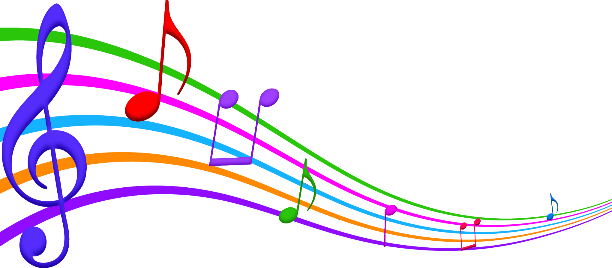 QUIN MO LAC UCW WEEKENDSeptember 6, 7, 8, 2019I cannot keep from singingVoices United 716 – My life flows on…GUEST SPEAKER – Deborah DunleavyDeborah Dunleavy is an award winning story writer and storytelling artist, “a teller of tales, a writer of books, and a singer of songs”. She tailors presentations to her specific audiences and she encourages others to be story tellers.
Ms. Dunleavy’s many music and storytelling programs include two one-woman story-theatre plays: At the Canoe Club Dance based on memories from seniors about the pre-1945 years, and Battlefield Petticoats – Women in the War of 1812. 

Ms. Dunleavy is the past Eastern Canadian Representative for the Storytellers of Canada. She is a member of The Writers Union of Canada, SOCAN, Musicians Union of Canada, and The Canadian Children’s Book Centre. Tours have taken her to Singapore, China, Ireland, Scotland, and throughout Canada. We are delighted that this year, she will add our UCW Camp Quin Mo Lac weekend to her touring history. Registration is only $125 for the full weekendWORKSHOPS, WOMEN AND WORSHIPFUN, FRIENDSHIP, FINE FOODMUSICAL ENTERTAINMENTand more!!!Jointly hosted by Upper Valley and Four Rivers UCW Presbyterials.For information or registration, email Connie Tabbert, registrar, at 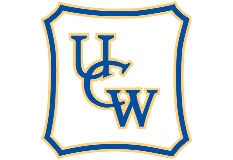 ucw.connie61@gmail.com or Lee Torvi, leetorvi@gmail.com , 613-638-3283
SOME WEEKEND HIGHLIGHTS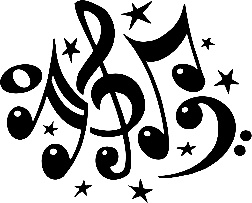 FRIDAY EVENING MUSICAL ENTERTAINMENT by Tim and Terry – The Music MenRESOURCE ROOM Fair Trade products, and Pat Gilmore with BooksYour chance to buy books and other resourcesSATURDAY WORKSHOPSAll required materials will be provided.Choose 2Music: Drumming with Michelle. Crafts: Card makingA) Senior Fitness –gentle: sitting for half of exercise time Senior Fitness: standingLiturgical Dance: Worship with danceLabyrinth: Learn history & design; then take a spiritual labyrinth walk in order to converse with God on a mountain top.Pop-up choir: Learn a new hymn or sing favourites.Power of Parables: Discussion. Create a parableSATURDAY NIGHT OPTIONS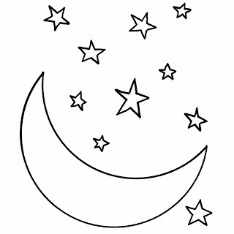 Night Canoe Ride On Moira LakeNight Walk